Ответственность родителей за оставлениесвоих малолетних детей без присмотра дома(информация для взрослых)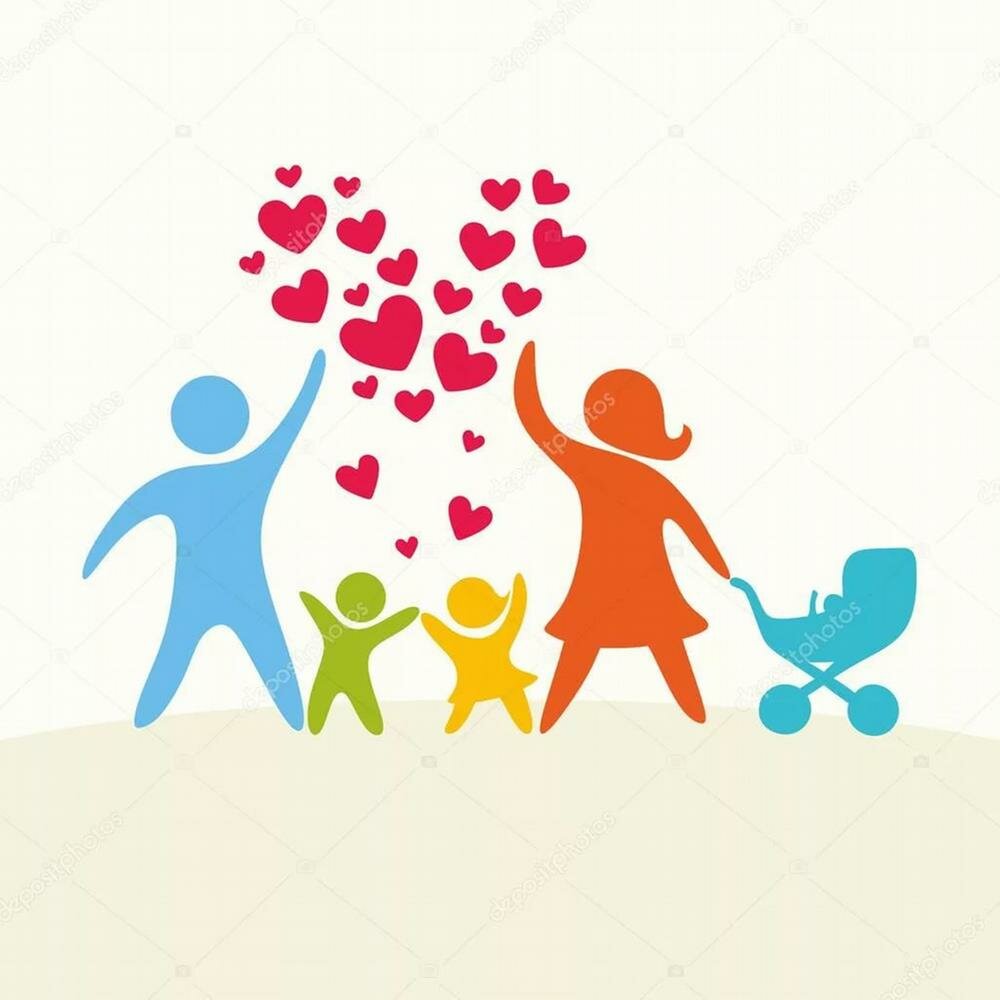 Прокуратура города Братска разъясняетРодители должны быть предельно внимательными к своим детям, так как из-за естественной любознательности они становятся очень уязвимыми, особенно это обостряется когда ребенок остается без внимания и его действия никто не контролирует.В статьях 63, 65 Семейного кодекса РФ предусмотрено, что родители обязаны воспитывать своих детей; родители несут ответственность за воспитание и развитие своих детей, они обязаны заботиться о здоровье, физическом, психическом, духовном и нравственном развитии своих детей. Родители являются законными представителями своих детей и выступают в защиту их прав и интересов. Обеспечение интересов детей должно быть предметом основной заботы их родителей. Родители, осуществляющие родительские права в ущерб правам и интересам детей, несут ответственность в установленном законом порядке.Напоминаем о недопустимости оставления малолетних детей одних без присмотра!Родителям необходимо помнить, что за нарушение прав детей предусмотрена административная и уголовная ответственность. Неисполнение родителями или иными законными представителями несовершеннолетних обязанностей по содержанию и воспитанию несовершеннолетних влечет административную ответственность, предусмотренную части 1 статьи 5.35 Кодекса РФ об административных правонарушениях. Неисполнение обязанностей, возложенных на родителей, законных представителей и иных лиц, осуществляющих присмотр за детьми, может повлечь привлечение и к уголовной ответственности.Так, действующим уголовным законодательством предусмотрена ответственность по статье 156 Уголовного кодекса РФ («Неисполнение обязанностей по воспитанию несовершеннолетнего», которое соединено с жестоким обращением с несовершеннолетним), статье 125 Уголовного кодекса РФ («Оставление в опасности» – заведомое оставление без помощи ребенка, находящегося в опасном для жизни или здоровья состоянии и лишенного возможности принять меры к самосохранению по малолетству, болезни или вследствие своей беспомощности, в случаях, если виновный имел возможность оказать помощь этому лицу и был обязан иметь о нем заботу либо сам поставил его в опасное для жизни или здоровья состояние), статьям 109 и 118 Уголовного кодекса РФ («Причинение смерти по неосторожности» и «Причинение тяжкого вреда здоровью по неосторожности» – причинение смерти или тяжкого вреда здоровью, когда виновное лицо предвидело возможность наступления общественно опасных последствий своих действий (бездействия), но без достаточных к тому оснований самонадеянно рассчитывало на предотвращение этих последствий или не предвидело возможности наступления общественно опасных последствий своих действий (бездействия), хотя при необходимой внимательности и предусмотрительности должно было и могло предвидеть эти последствия). Уважаемые родители! Нескольких минут, когда ребенок остался без присмотра, может оказаться достаточно, чтобы произошло непоправимое. Вы должны постоянно помнить о безопасности своих детей. Пусть Ваш ребенок растет здоровым и счастливым!Какие же опасности подстерегают детей, когда они остаются без присмотра взрослых дома?Родителям следует знать, что один – два литра кипятка может убить малыша. Ожоги 5% поверхности тела приводят к очень серьёзным травмам, 10 – 15% ставят ребёнка раннего возраста на грань жизни и смерти. Также надо быть очень внимательными на кухне: малыш может потянуть к себе сковороду, кастрюлю. В присутствии маленьких детей лучше использовать задние конфорки плиты. Не ставьте посуду с горячим наполнением на край стола, или в зоне доступа маленького ребенка. Не оставляйте в зоне доступа малыша электрочайник, утюг и иные нагревательные приборы, особенно если их шнур свисает и до него можно дотянуться. Объясняйте ребенку, что нельзя трогать без разрешения электрические и механические приборы, находящиеся дома, тем более их трогать, разбирать, когда они включены в розетку.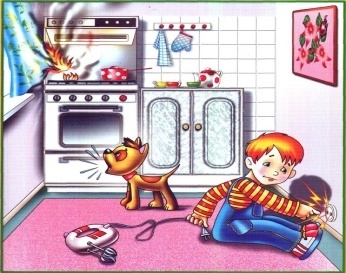 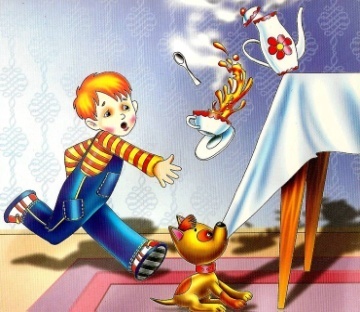 Ножи, ножницы, резаки, иглы – это опасная вещь для ребёнка, не имеющего опыта обращения с ними. Такие «забавы» приводят к порезам об острые края, или нечаянному проколу, возможности проникновения игл в кровоток малыша. Все острые предметы всегда должны быть вне зоны доступности для него. Ещё больший риск представляют собой различные электрические или механические приборы с режущими элементами (например ломтерезки). На все устройства такого типа необходимо ставить блокировку от случайного включения.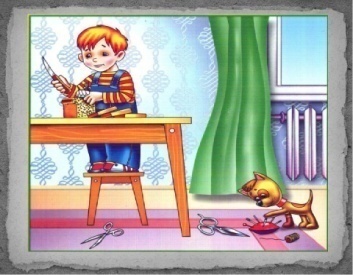 Ребенок должен знать, что нельзя трогать без разрешения взрослых таблетки, лекарства, косметику и бытовую химию. В результате отравления от передозировки препаратами часто встречаются летальные случаи и ситуации, когда дети становятся инвалидами на всю оставшуюся жизнь.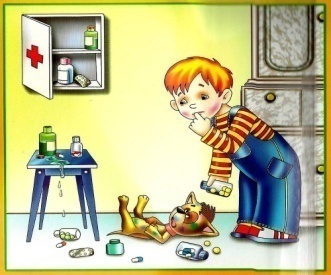 Если в доме маленькие дети, лучше всего держать лекарства, косметику и бытовую химию в закрытых ящиках, вне зоны доступа. Рекомендуется проводить регулярные разъяснительные беседы с детьми о том, какую опасность могут содержать таблетки и бытовая химия для детского здоровья.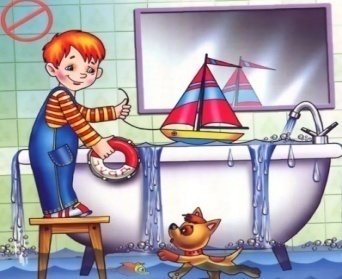 Ванна. В ней ни на секунду нельзя оставлять маленького ребёнка одного: он может поскользнуться и получить травму или даже утонуть. Опыт врачей показывает, что только 1/3 случаев, когда малыш упал в ванне, заканчивается без последствий. Ещё 1/3 детей получает, в конечном итоге, необратимое повреждение головного мозга, и последняя 1/3 – это случаи со смертельным исходом.Необходимо быть очень осторожными вблизи открытых окон и балконов. Никогда нельзя садиться на подоконник. Падение вниз чревато серьезными физическими увечьями и смертью.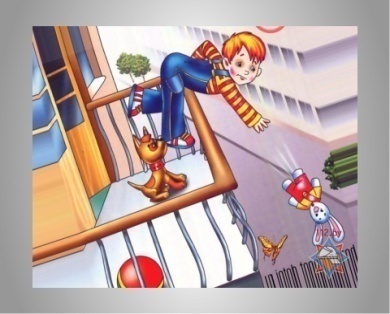 Чтобы избежать несчастного случая, связанного с падением ребёнка из окна, необходимо придерживаться следующих правил:1. Открывая окна в квартире и проветривая помещение, убедитесь, что ребенок при этом находится под присмотром.2. Если вы все же открываете окно, то не открывайте его больше чем на 10 см - для этой цели поставьте ограничители.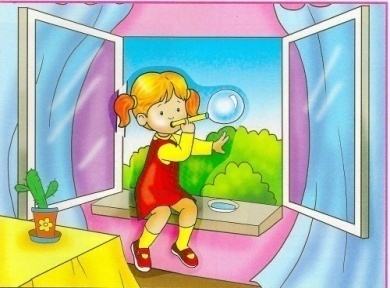 3. Никогда не оставляйте спящего ребенка одного в квартире. Малыш может проснуться и полезть к открытому окну.4. Отодвиньте всю мебель, включая кровати, от окон. Чем позднее он научится открывать окно самостоятельно, тем более безопасным будет его пребывание в квартире.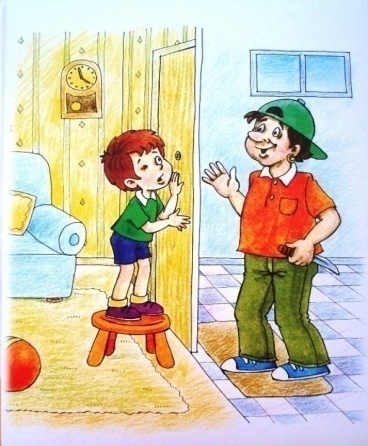 5. Не учите ребенка подставлять под ноги стул или иное приспособление, чтобы выглянуть в окно или заглянуть на улицу с балкона. Впоследствии, действуя подобным образом, он может слишком сильно высунуться наружу и выпасть из окна (с балкона).6. Никогда не рассчитывайте на москитные сетки, они не выдержат веса даже самого маленького ребенка.Нужно постоянно напоминать ребенку, что нельзя никому сообщать по телефону, через дверь и т.п. свои фамилию и имя, домашний адрес, информацию о том, когда родители бывают дома. Также он должен знать запрет - нельзя открывать дверь незнакомым, даже если они представляются знакомыми родителей.